Publicado en Barcelona el 23/04/2018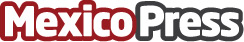 Grupo Copisa firma un acuerdo con la banca para cancelar su deudaLa compañía ha alcanzado un acuerdo con la banca para refinanciar su deuda y garantizar el crecimiento del Grupo Datos de contacto:Jordi Sacristán+34666479956Nota de prensa publicada en: https://www.mexicopress.com.mx/grupo-copisa-firma-un-acuerdo-con-la-banca Categorías: Internacional Finanzas Recursos humanos Construcción y Materiales http://www.mexicopress.com.mx